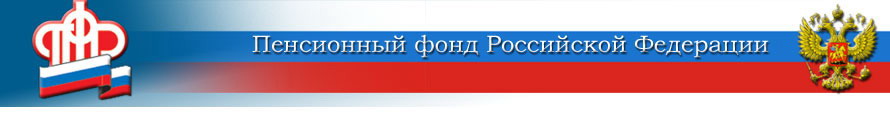 ГОСУДАРСТВЕННОЕ УЧРЕЖДЕНИЕ –ОТДЕЛЕНИЕ ПЕНСИОННОГО ФОНДА РОССИЙСКОЙ ФЕДЕРАЦИИПО ЯРОСЛАВСКОЙ ОБЛАСТИ        __________________________________________________________________       150049 г. Ярославль,     			                         пресс-служба  (4852) 59  01  96       проезд Ухтомского, д.5                                		                       факс       (4852) 59  02  82                                  					                  	            e-mail:    smi@086.pfr.ruВторая пенсия военнослужащим         Военные пенсионеры получают пенсию за выслугу лет или по инвалидности по линии Министерства обороны, МВД, ФСБ и ряда других силовых ведомств. Многие военнослужащие после увольнения с военной службы продолжают трудовую деятельность в качестве наемных работников на должностях, не относящихся к военной службе. В этом случае работодатели производят за них денежные отчисления в систему обязательного пенсионного страхования и при соблюдении определенных условий у военных пенсионеров возникает право на получение пенсии по линии ПФР.         Чтобы страховые взносы работодателя во время работы в гражданских учреждениях учитывались при назначении второй пенсии, военный пенсионер должен быть зарегистрирован в системе обязательного пенсионного страхования. Сведения о гражданском стаже, начисленных и уплаченных страховых взносах, размере заработной платы, а также периодах работы в гражданских организациях отражаются на индивидуальном лицевом счете в ПФР и будут определять право на страховую пенсию и возможную выплату за счет средств пенсионных накоплений.         Номер этого счета указан на страховом свидетельстве обязательного пенсионного страхования – СНИЛС.         Вторая пенсия по линии ПФР может быть назначена военному пенсионеру при одновременном соблюдении следующих условий:         Возраст. Достижение общеустановленного возраста – 65 лет для мужчин, 60 лет для женщин (возраст определяется с учетом переходных положений приложений 5 и 6  к Закону № 400-ФЗ). Отдельным категориям военных пенсионеров страховая пенсия по старости назначается ранее достижения общеустановленного пенсионного возраста при соблюдении условий для досрочного назначения. Например, в случае работы на Севере, труда в тяжелых условиях и т. д.        Стаж. Наличие требуемого страхового стажа, не учтенного при назначении пенсии по линии силового ведомства (иными словами,стажа на «гражданке»). В 2020 году он составляет 11 лет и будет ежегодно увеличиваться на 1 год до 15 лет в 2024 году.        Коэффициенты. Наличие минимальной суммы индивидуальных пенсионных коэффициентов – на 2020 год она установлена в размере 18,6 и будет ежегодно повышаться до 30 в 2025 году.        Пенсия. Наличие установленной пенсии за выслугу лет или по инвалидности по линии силового ведомства.        При исчислении страхового и общего трудового стажа военным пенсионерам в него не включаются периоды службы, предшествовавшие назначению пенсии по инвалидности, либо периоды службы, работы и иной деятельности, учтенные при определении размера пенсии за выслугу лет в соответствии с Законом Российской Федерации от 12 февраля 1993 г. № 4468-I «О пенсионном обеспечении лиц, проходивших военную службу, службу в органах внутренних дел, Государственной противопожарной службе, органах по контролю за оборотом наркотических средств и психотропных веществ, учреждениях и органах уголовно-исполнительной системы, войсках национальной гвардии Российской Федерации, и их семей».         Военным пенсионерам страховая пенсия по старости назначается без учета фиксированной выплаты.          Страховая пенсия ежегодно индексируется государством. Если военный пенсионер после назначения второй пенсии продолжает работать в гражданских учреждениях, то размер его страховой пенсии по старости подлежит беззаявительному перерасчету 1 августа ежегодно. Пресс-служба Отделения ПФР                                                                                                                    по  Ярославской  области 